Anamnesebogen „Covid-19 Nachsorge“Teilnehmerinformationen:Wie nehmen Sie bei uns teil?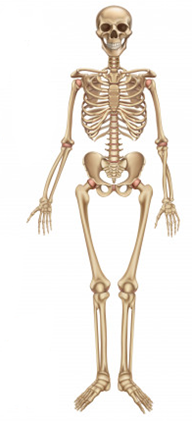 Aktuelle Beschwerden: Anhaltende Erschöpfung/AntriebslosigkeitAtembeschwerdenHerzrhythmusstörungenallg. BewegungsschmerzGelenkschmerzGleichgewichtsstörungenSchwindelKonzentrationsschwächeWahrnehmungsstörungenDepressive StimmungSonstiges:_________________________________________Weitere Erkrankungen:Sonstiges: ________________________Nehmen Sie Medikamente, ggf. Notfallmedikamente?Sind Sie auf ein Hilfsmittel angewiesen?NotfallkontaktName, Vorname: _______________________________________Telefonnummer: _______________________________________Unterschrift Teilnehmer/in		(Ort, Datum)	___________________________Unterschrift Vereinsvertreter/in	(Ort Datum)	___________________________Name, Vorname: Geburtsdatum:Telefon/Handynummer:E-Mail: Online KursTelefonischen Kontakt HerzLungeMagenDarmNiere/BlaseDiabetesBluthochdruckAsthmaPsychische ErkrankungenEpilepsieBlutverdünnerHerzmedikamenteAsthmasprayInsulinRollatorUnterarmgehstützen       Stock